＜広陵町地域公共交通計画（案）に対する意見書＞このたび、「広陵町地域公共交通計画（案）｣を策定しましたので、その内容をお知らせするとともに、みなさまから広くご意見をいただくため、パブリックコメントを実施します。お寄せいただいたご意見は整理した上で、それに対する町の考え方と合わせてホームページにおいて公表します。また、ご意見をいただいた方への直接の回答はいたしませんので、あらかじめご了承ください。令和４年　　月　　日提出＊記載スペースが足りない場合は、複数枚にわたって記載し、提出してください。複数枚にわたって記載する場合は、氏名等についても新たに記載をお願いします。〇提出期限：令和４年３月１４日（月）１７時００分まで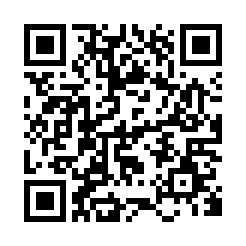 〇提出方法：１　HP(Webアンケートフォーム)での回答（右記QRコード又は｢広陵町地域公共交通計画｣で検索してください。）２　各閲覧場所に設置した意見箱に投函３　持参（広陵町役場２階　企画部企画政策課でのみ受け付けます。）４　郵送　〒635-8515　広陵町大字南郷583番地１　　＊締切期限までに到着した分まで受け付けます。５  電子メール　kikakuka@town.nara-koryo.lg.jp氏　　　名(法人その他の団体の場合は、名称及び代表者氏名)該当項目にをお願いします。　町内在住の方　町内に事業所等を有する個人・法人等　町外在住で、町内在勤・在学の方　町の公益や発展のために活動する個人・法人等　住所又は所在地町外にお住まいの方は、勤務先又は学校名等ご意見※広陵町地域公共交通計画（案）のどの部分に関する意見か、目次やページ番号等も明記してください。広陵町地域公共交通計画（案）に関するご意見（目次・ページ番号を記載してください。）広陵町地域公共交通計画（案）に関するご意見（目次・ページ番号を記載してください。）